Протоколродительского собрания от 14.04.2023г                                                                          МКОУ СОШ с.п.ПсыкодПрисутствовало- 189 родителей классные руководители-20ч администрация школы.                                              Повестка дня:Информирование родителей о введении ФООП1.Слушали: директора школы Кимову М.Н.          Она отметила, что в целях обеспечения единства образовательного пространства Российской Федерации, в соответствии с частью 6 статьи 12 Федерального закона от 29 декабря 2012 г. № 273-ФЗ «Об образовании в Российской Федерации» утверждены федеральные образовательные программы начального общего, основного общего  и среднего общего образования Создана  рабочая группа по приведению ООП НОО, ООО и СОО в соответствие с ФООПсоздается для реализации мероприятий дорожной карты по разработке ООП на основе ФООП по направлениям:организационно-управленческое; 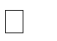 нормативно-правовое обеспечение;мероприятия содержательного характера;кадровое обеспечение;методическое обеспечение;информационное обеспечение; финансовое обеспечение.Рабочая группа создана  в целях определения тактики введения ФООП и приведения ООПНОО, ООО и СОО в соответствие с ФООП.Рабочая группа создается  на период с 06.04.2023 по 01.09.2023.Деятельность рабочей группы осуществляется в соответствии с действующим законодательством Российской Федерациии .Каждый родитель может ознакомиться с деятельностью рабочей группы и положением на сайте МКОУ СОШ с.п.Псыкод           Выступила: зам.директорапоУВР Георгиева Р.З.      Она ознакомила присутствующих со структурой и содерданием ФООП. Отметила,что в соответствии с пунктом 10.1. статьи 2 Федерального закона 273-ФЗ ФООП включают учебно-методическую документацию: федеральный учебный план, федеральный календарный учебный график, федеральные рабочие программы учебных предметов, федеральную рабочую программу воспитания, федеральный календарный план воспитательной работы.настоящее время содержательный раздел ФОП НОО включает федеральные рабочие программы учебных предметов «Русский язык», «Литературное чтение», «Окружающий мир».Содержательные разделы утвержденных ФОП ООО и ФОП СОО включают федеральные рабочие программы учебных предметов «Русский язык»,«Литература», «Обществознание», «История», «География», «Основы безопасности жизнедеятельности».Работу по	включению в ФООП	федеральных	рабочих программпо  остальным  учебным  предметам,  являющимся  обязательными  для  изученияв соответствии с требованиями ФГОС, планируется завершить до 1 июня 2023 года.ФОП СОО включает 19 вариантов федерального учебного плана. Для каждого из профилей обучения предлагается от двух до семи вариантов учебного плана с учетом соблюдения требований ФГОС среднего общего образования: включение не менее 13 учебных предметов («Русский язык», «Литература», «Иностранный язык», «Математика», «Информатика», «История», «Обществознание», «География», «Физика», «Химия», «Биология», «Физическая культура», «Основы безопасности жизнедеятельности») и изучение не менее 2 учебных предметов на углубленном уровне.В интересах обучающихся и их родителей	(законных представителей) учебный план может быть включено изучение 3 и более учебных предметов на углубленном уровне. Вопрос от родителя Уначевой Л.М.:     - Какие классы перейдут на ФООП?Ответ: - С 01.09.2023г на ФООП в обязательном порядке перейдут 1,2,5,6,10 классы. В настоящее время обсуждается вопрос о переходе на ФООП с 1 по 10 классы. Окончательно вопрос решится в августе.Решили:Принять к сведению информацию о введении ФООП                     Председатель:________/ Кимова М.Н./                      Секретарь:__________/  Шогенова Р.Р./